İstanbul ili, Küçükçekmece İlçesi, Tevfikbey Mahallesi, 20 Temmuz Caddesi üzerinde kurulu 4 bloktan oluşan açık site şeklinde inşa edilmiş Toya Moda olarak adlandırılan toplam (422 konut + 41dükkan) 463 adet bağımsız bölümden oluşan yapılanmanın, Site Yönetimi Organizasyon Şeması;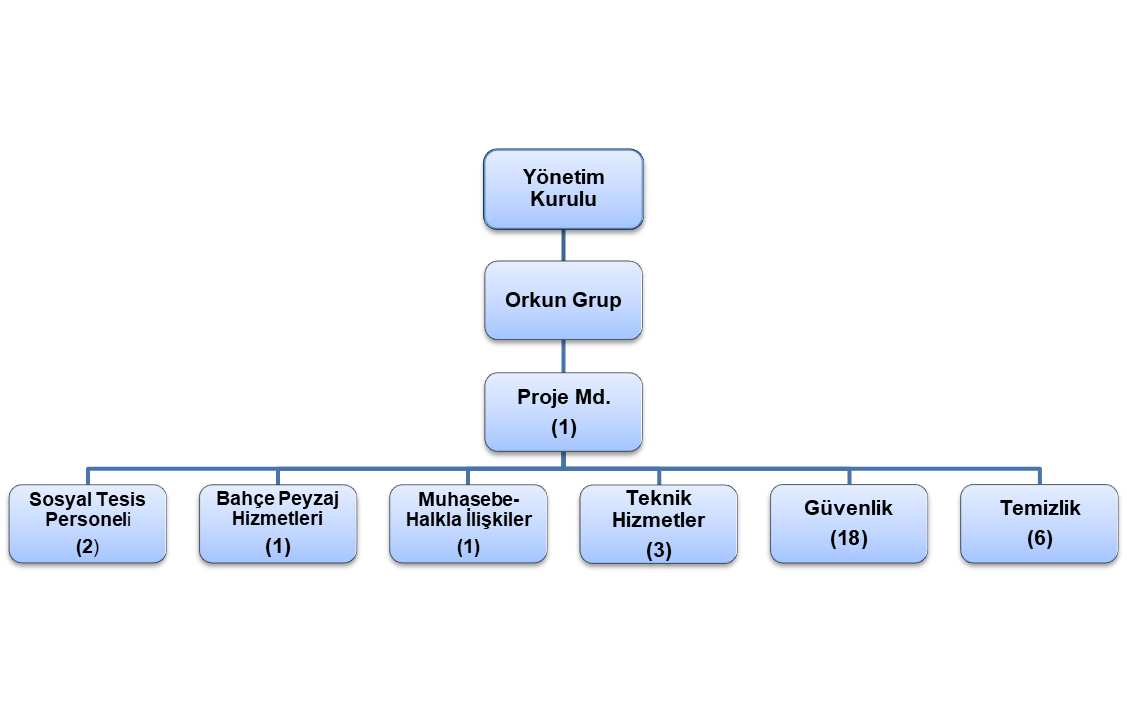 Sitemize yeni taşınanlardan gerekli olan bilgi ve belgeler alınmakta, kat malikleri formları tanzim edilerek dosyalarına kaldırılmaktadır.Yeni taşınanlara site giriş kartı çıkartılmaktadır. Eylül ayında 13 adet hazırlanmıştır.                                    Kapalı otopark kullanımı için araç ruhsat fotokopileri alınarak PTS sisteme tanıtılmaktadır.Her ayın 5’inde site sakinlerine hesap ekstreleri gönderilmektedir. Aynı ayın 21’nci günü ödeme yapmayan site sakinleri aranarak bakiyelerinin ödemesi konusu hızlandırılmaktadır.Siteden taşınmalara azami dikkat edilerek, kat maliklerinin borç bırakarak ayrılmalarına engel olunmaktadır.Mail, SMS, telefon aranması ile site sakinlerimizin borç bakiyeleri bildirimleri yapılmaktadır.  Site sakinleri ile yüz yüze ve telefon görüşmelerinde azami saygı ve çözüm odaklı görüşmeler yapılmakta, 7/24 gelen her çağrıya yanıt verilmektedir.  2020 yılı Ağustos gelir gider tablosu asansörlere ve otopark panolarına asılmıştır. Duyurular hazırlanarak, renkli çıktı alınarak, levhalara asılmaktadır.Koronavirüs tedbirleri kapsamında ortak alanlar hijyentasyon kimyasalı ile steril hale getirilmiştir. Yönetim kurulu kararı gereği 30 Eylül 2020 tarihi itibariyle açık havuzun kapatılmasına, Sauna ve buhar banyosunun 01Ekim 2020 tarihinde randevu sistemiyle açılmasına karar verilmiştir. Koronavirüs tedbirleri kapsamında personele eldiven, maske, el dezenfektanı alınmıştır.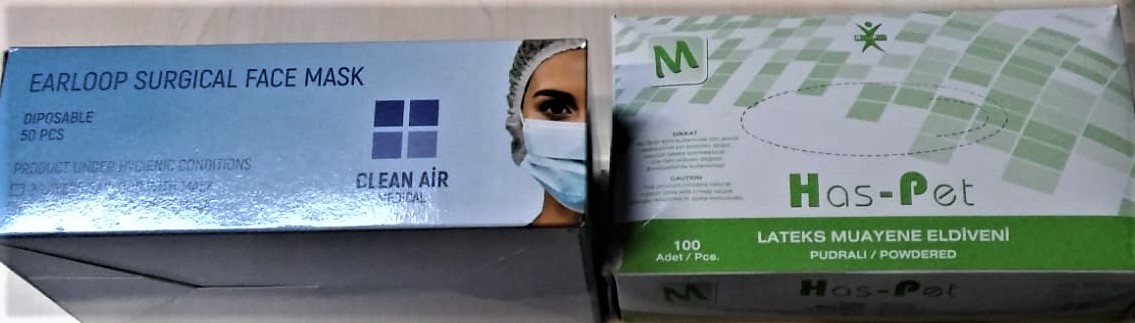 Muhtelif Mutfak malzemeleri Metro Market’ten 01 Eylül’de alınmıştır.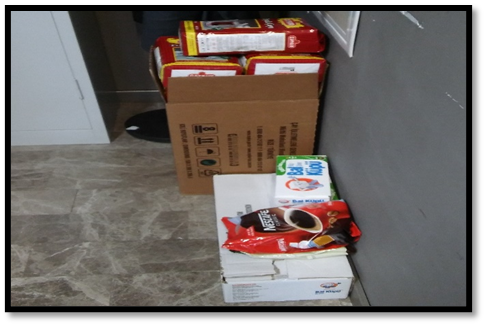 Temizlik malzemesi 01 Eylül’de Asa Tedarikten alınmıştır.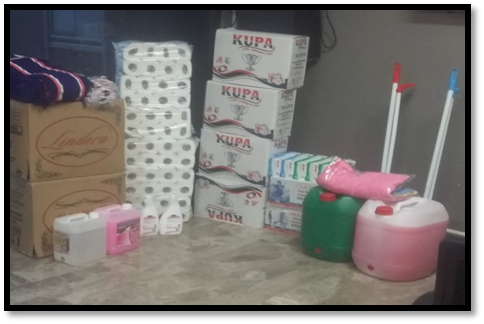 Otopark alanlarında bulunan arızalı florasanlar değiştirilmiştir.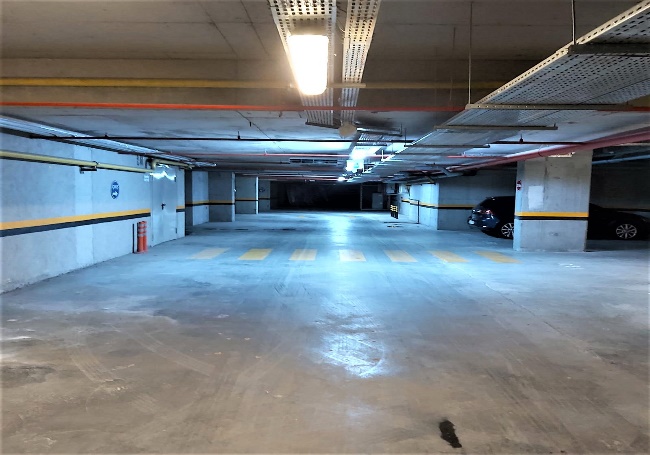 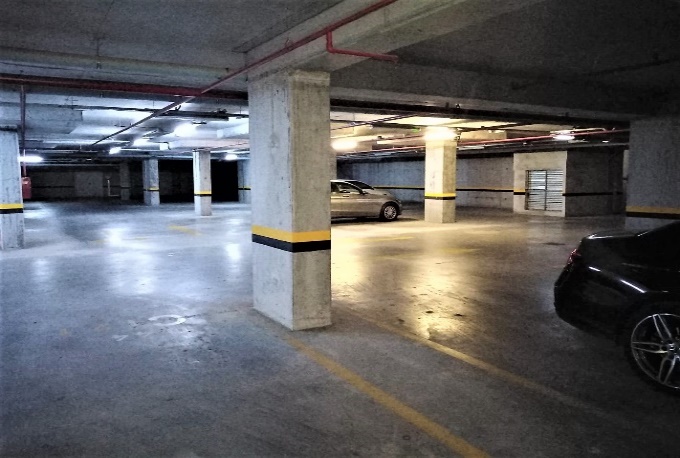 Çocuk parkı oyun grupları bakımı yapılmıştır.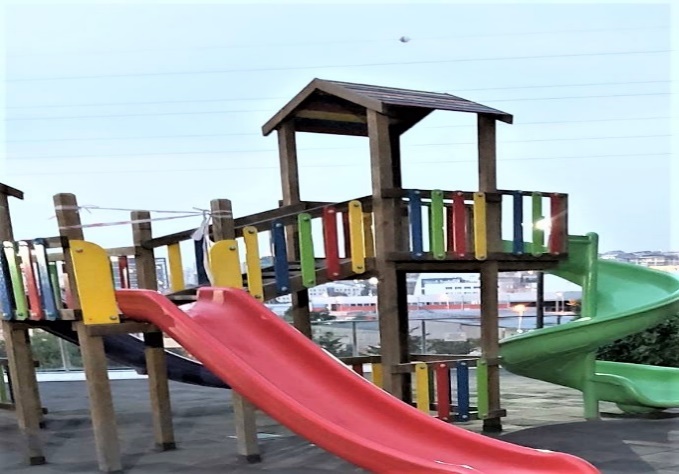 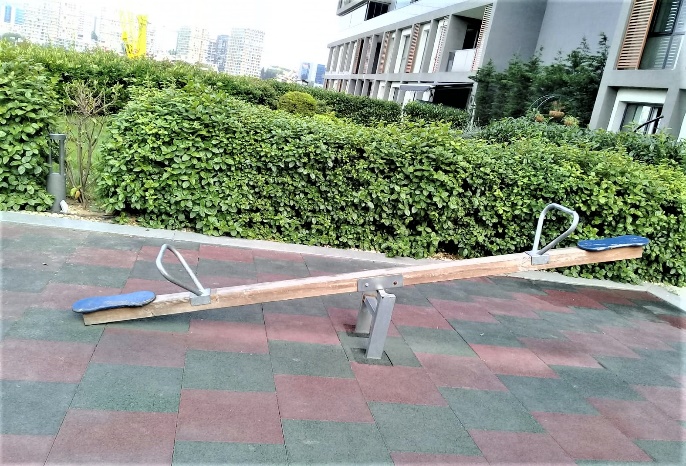 Jeneratörlerin bakımı Nojen firması tarafından yapılmıştır.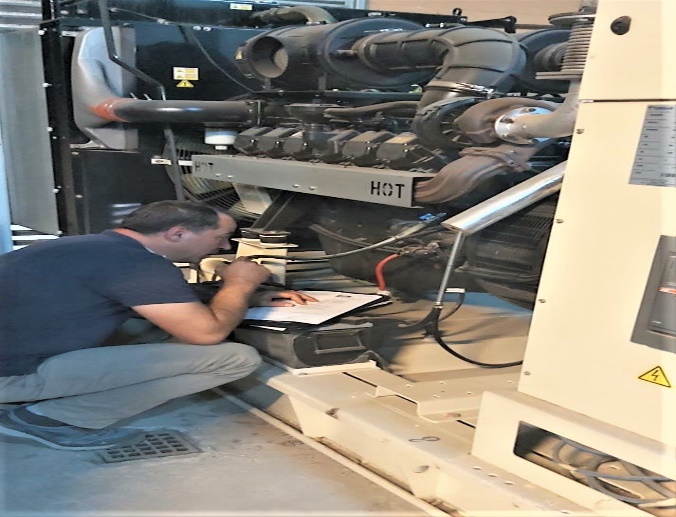 Yangın pompalarının kontrolü Bolinta firması tarafından yapılmıştır.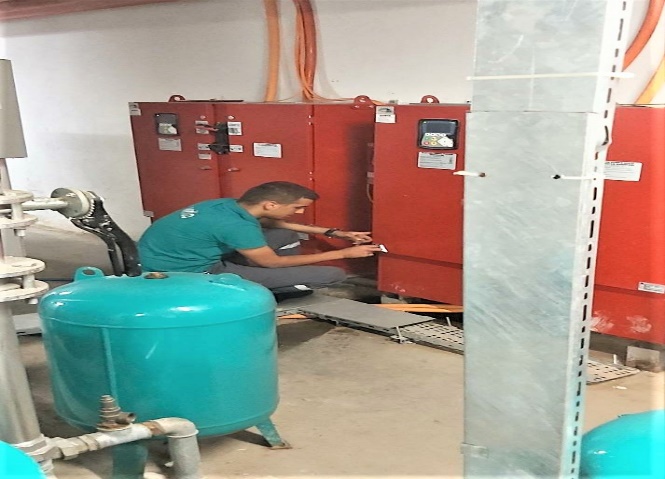 Dış alan eksik mazgallar alınarak yerine montajı yapılmıştır.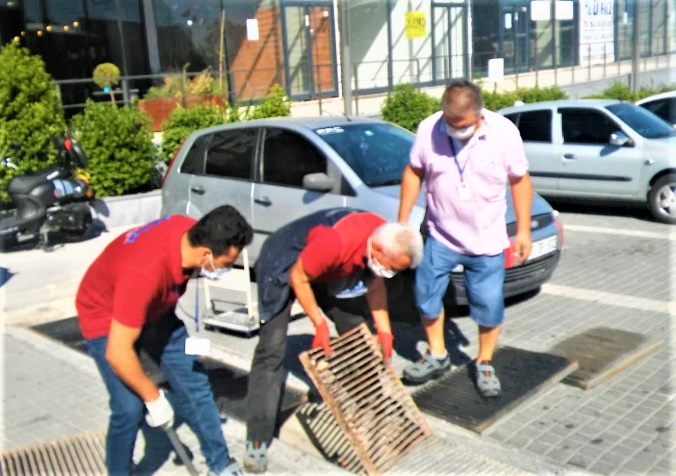 Dış alan arızalı armatürlerin bakımı yapılmıştır.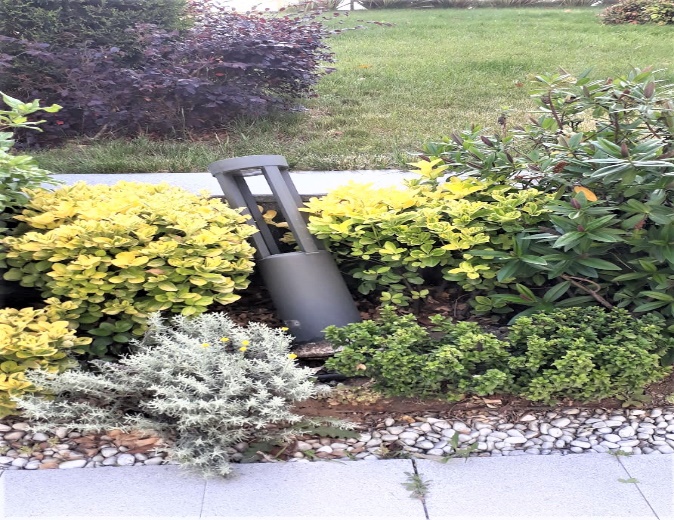 Çocuk parkı yeni salıncak alınarak yerine montajı yapılmıştır.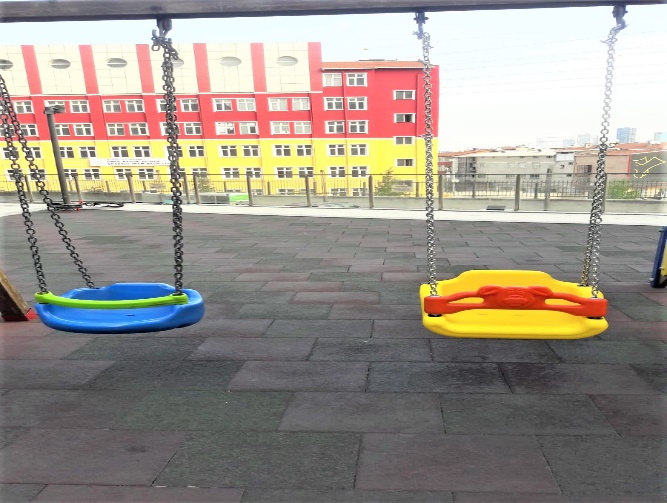 Site yönetim ofisi kamera ayarları yapılmıştır.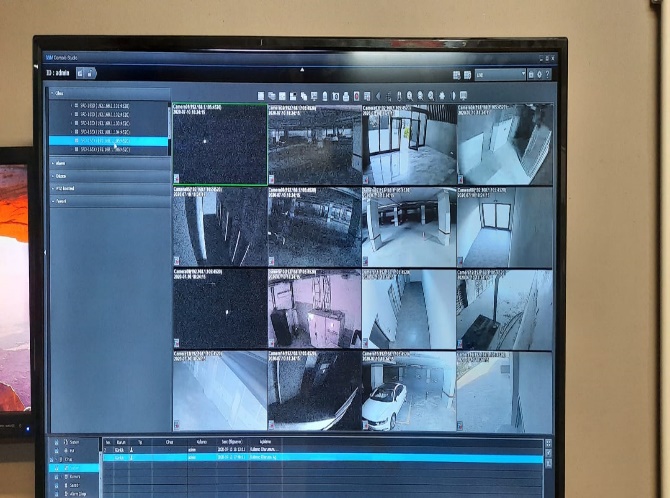 Blok içi katlarda bulunan Exit levhaları dübel ve vidayla düzeltilmiştir.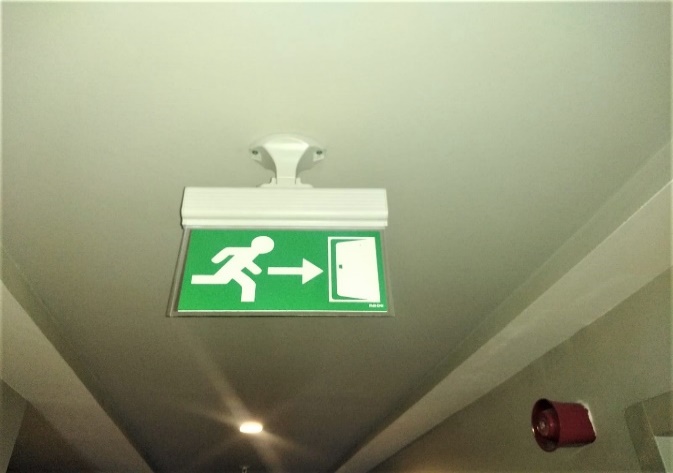   Bloklarda katlardaki çıkan süpürgelikler onarılmıştır.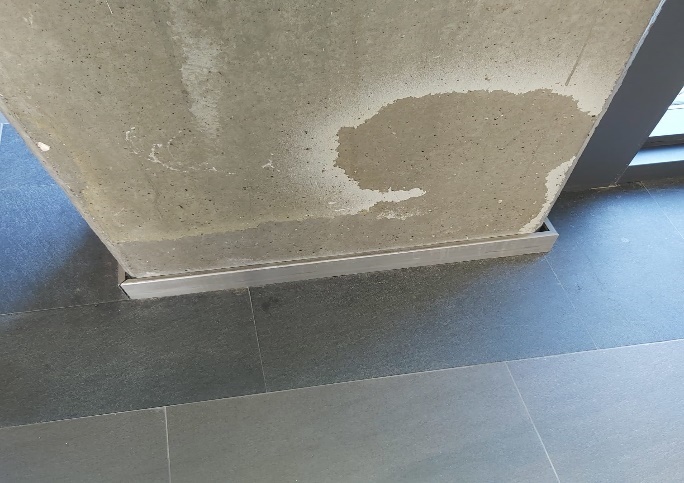 Açık ve kapalı havuz temiz ve berrak görünüm için temizlik işlemi ve bakımı devam etmektedir.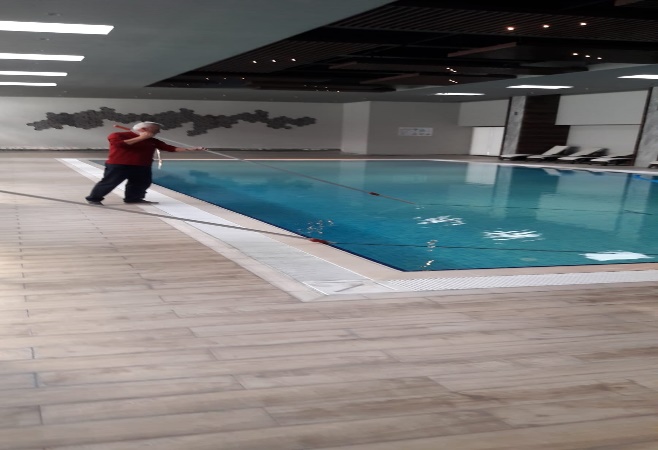 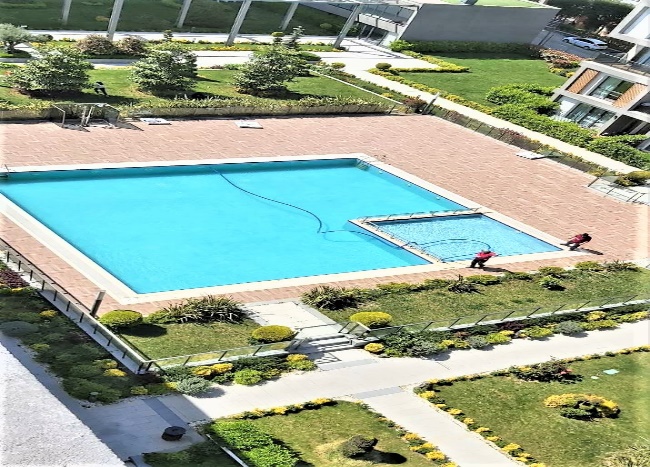 D blok ve B Blok tıkalı pis su gideri açtırılmıştır.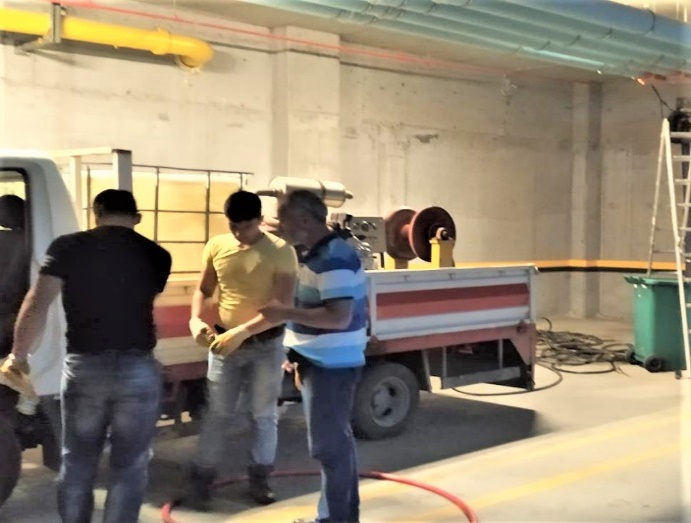 Kapalı havuz aydınlık camlara uyarı yazıları yapıştırılmıştır.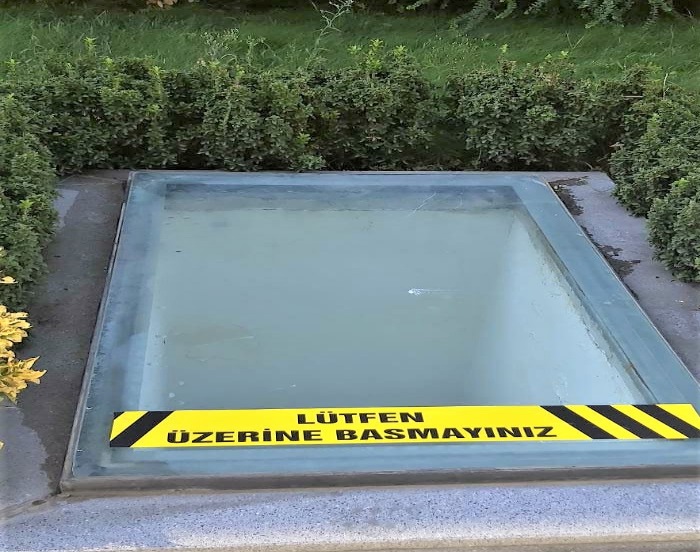 Dairelerden gelen yangın sistemi panel ihbarlarına müdahale edilmektedir.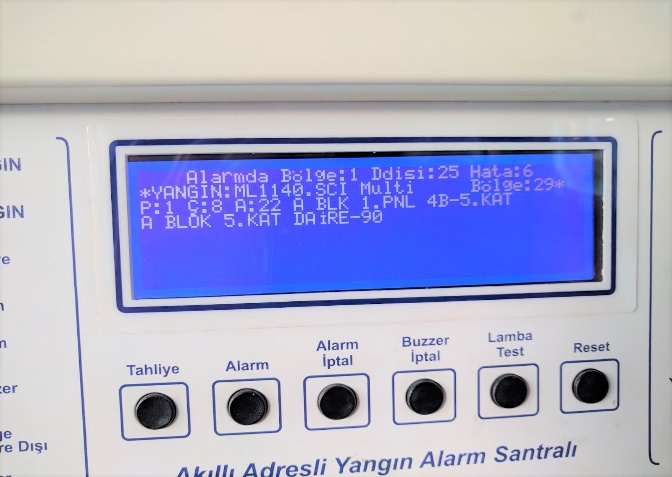 Depo alanlarında bulunan yanmayan florasanlar değiştirilmiştir.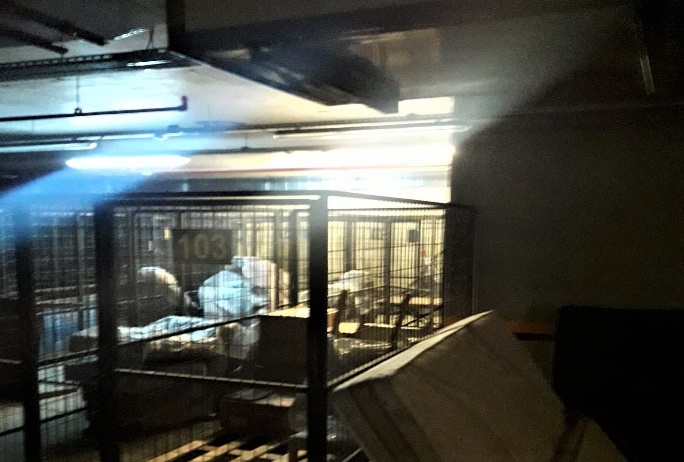 Site içerisindeki kameraların ayarları yapılmıştır.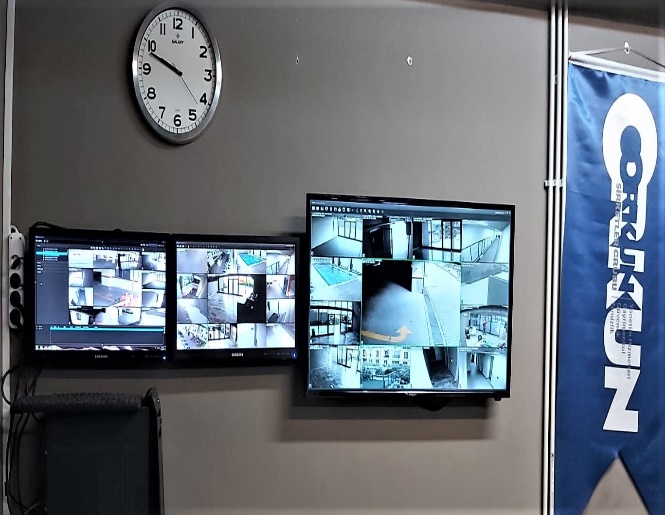 Fitness alanı kırılan ayna değiştirilmiştir.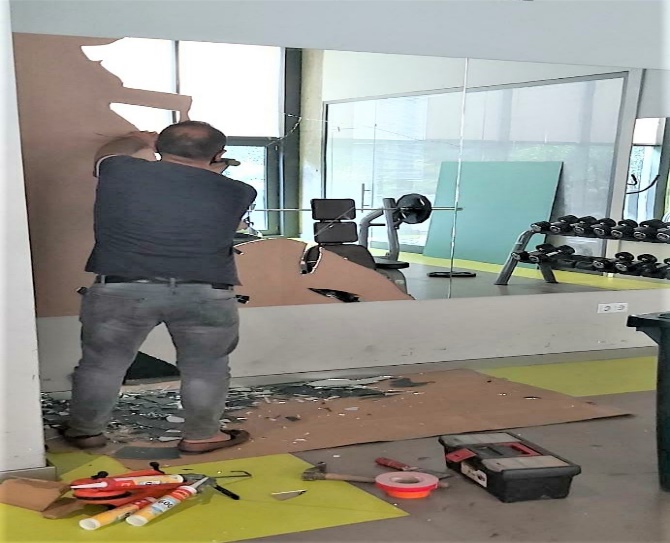 Dairelerde oluşan sıcak su, elektrik arızalarına müdahale edilmektedir.  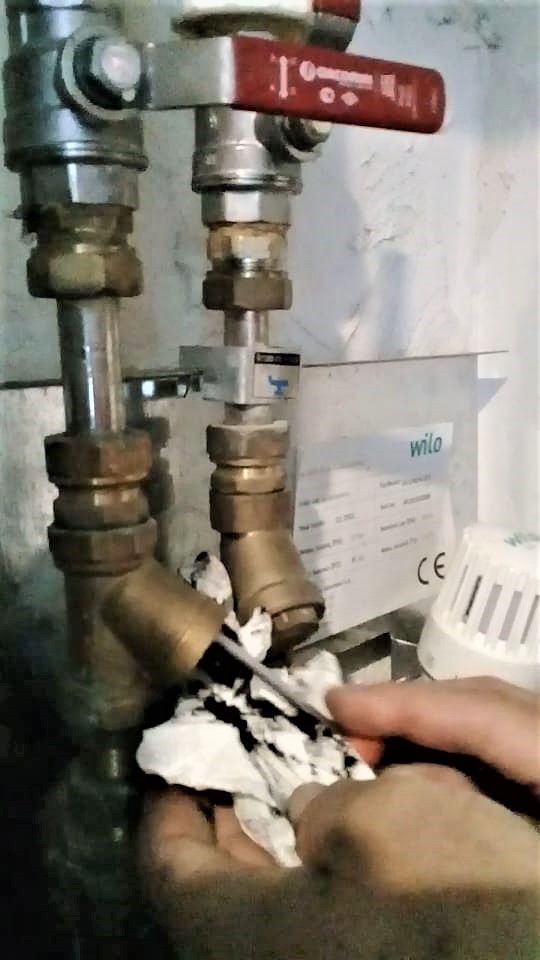 Yangın ihbarı veren detektörler kontrol edilmiş, temizliği yapılmıştır.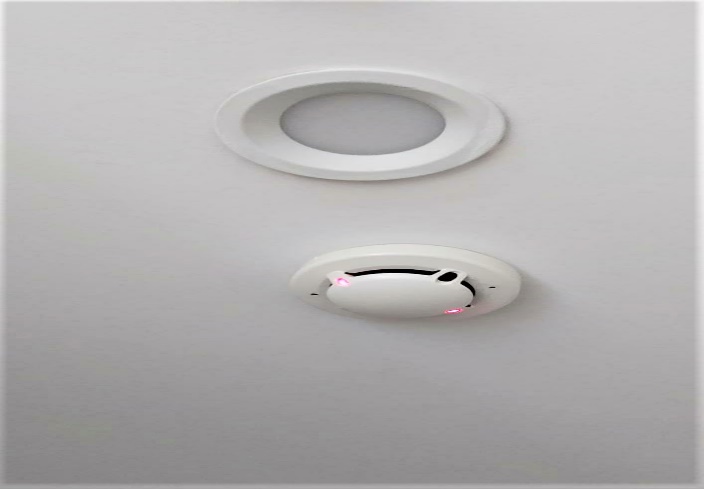 Kontrol Pest Haşere İlaçlama aylık ilaçlama faaliyetini gerçekleştirmektedir.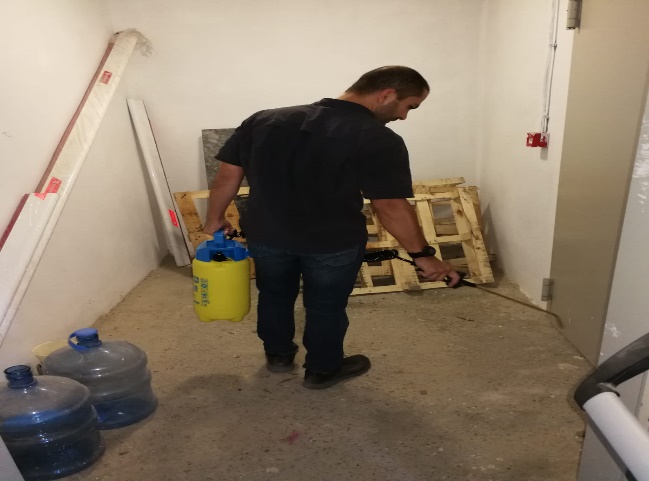 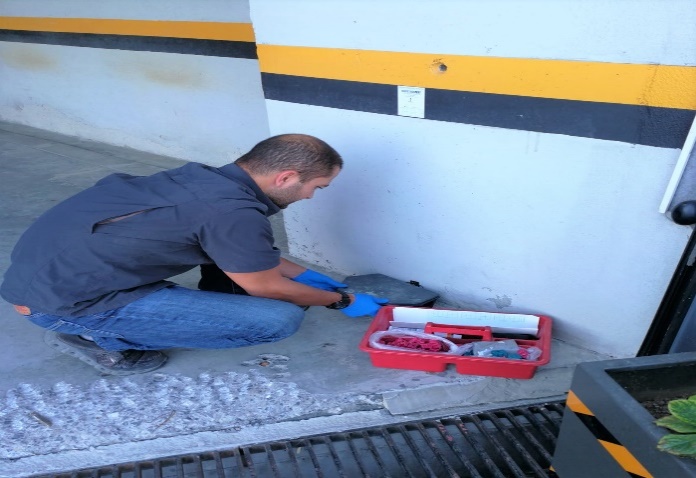 Aksem kimya aylık havuz kimyasal kontrolünü ve laboratuvar analizini yapmaktadır.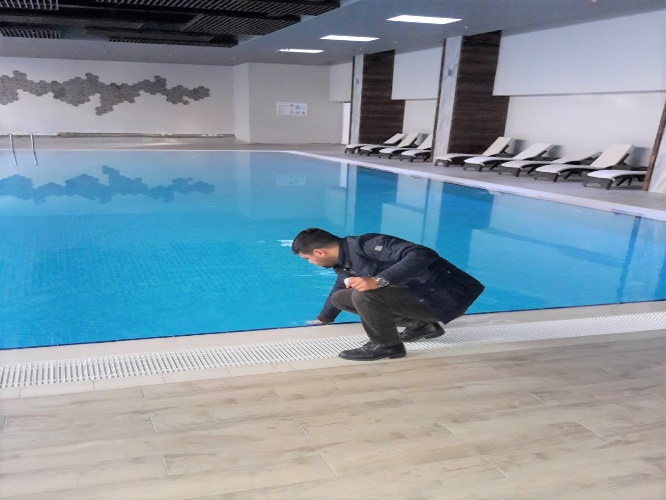 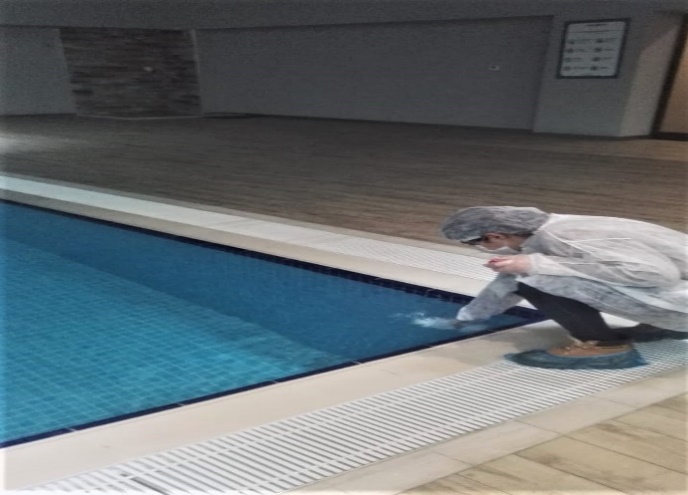 •  Schindler Türkeli tarafından Asansörlerin aylık bakımı yapılmaktadır.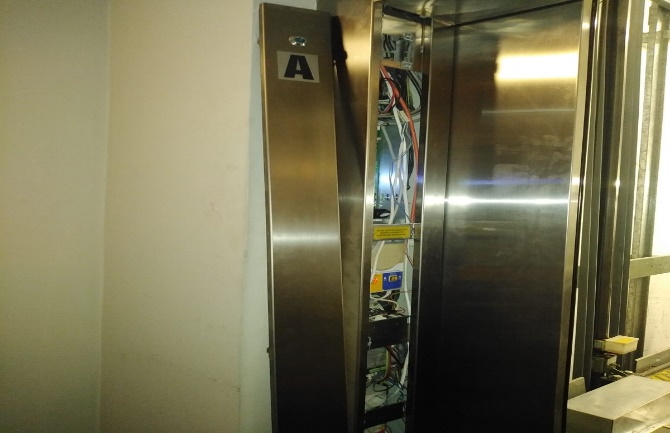 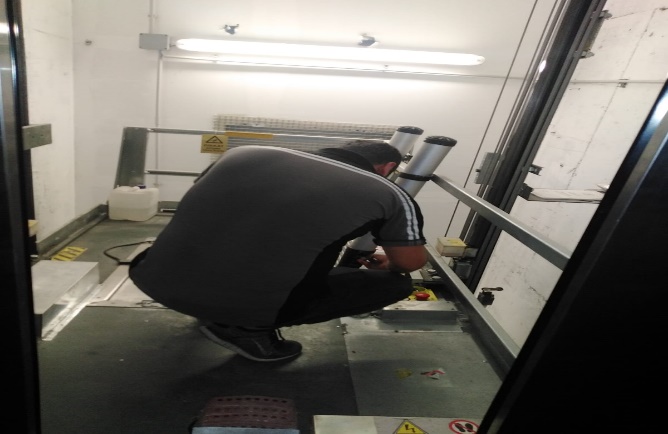 Güvenlik hizmetleri Orkun Şirketler Grubu tarafından 18 kişilik kadro ile 24 saat esasına göre gündüz, gece 1 amir +5 personel, olacak şekilde sağlanmaktadır.5188 sayılı Özel Güvenlik Hizmetlerine Dair Kanun doğrultusunda güvenlik hizmeti uygulamaları yapılmaya devam edilmektedir.Sitede güvenlik kameraları ile 7/24 olarak izleme yapılmak üzere sistem kurulmuştur.       2 adet otopark girişimizde plaka tanıma sistemi ve A blok giriş ile site ana giriş kapısında kart tanıma sistemi kurulmuş ve faaliyettedir.Servis olarak siteye gelenlere kimlikleri alınarak misafir kartı verilmektedir.Site sakinlerinin evlerine misafir olarak gelen kişilerin kaydı tutulmakta, daire sakinine haber verilmeden hiç kimse gönderilmemektedir.Eşya taşımaları bizzat güvenlik görevlileri ve güvenlik şefi tarafından takip edilmekte, yük asansörün kullanılması için tüm tedbirler alınmaktadır.Ayrıca Güvenlik Personellerine, Orkun Koruma ve Güvenlik firması tarafından;Hizmet esnasında davranış şekilleri,Görev yerlerindeki uyulması gereken kurallar,Telefon ile konuşma kuralları,Güvenliğin tanımı, giriş çıkış kontrolü, vardiya değişimi,Kılık, kıyafet, teçhizat,Fiziki güvenlik tedbirleri, ilk yardım, asansörden canlı kurtarma, konularında belirli aralıklarla kurum içi eğitim hizmetleri verilmektedir.        Orkun Koruma ve Güvenlik Hizmetleri Şirketimiz tarafından Sitemizde görevli güvenlik ekiplerinin Güvenlik Denetim ve Kontrolü yapılmaktadır.Yapılan Devriye görevinin TOW kalemi kayıtları tutulmakta ve kontrolü yapılmaktadır.	Toya Moda Sitesine Orkun Şirketler Grubu tarafından yönetim hizmeti verilmesiyle, yaşamın devam etmesi günlük rutin temizlik konularının takibi ve yapılan işler aşağıdaki şekildedir;Dış çevre temizliği işlemleri yapılmaktadır.Peyzaj alanının temizlik işlemleri yapılmaktadır.Otopark temizliği işlemleri yapılmaktadır.Merdiven korkuluklarında temizlik işlemleri yapılmaktadır.Çöplerin toplanması işlemleri yapılmaktadır.Asansör ve kapıların temizlik işlemleri yapılmaktadır.Kapalı otopark girişlerindeki mazgalların 15 gün ara ile temizlik işlemleri yapılmaktadır.Günlük Faaliyetler: Etapların temizliği ve çöp toplama işlemleri zamanında yapılmaktadır. Yapılan işler günlük olarak kontrol edilmekte, çocuk parkı ve yürüyüş yolları temizlikleri yapılmaktadır.Her bloğun katları ortalama 4 günde bir makine ile yıkanmaktadır.Sosyal tesisler ve açık havuz çevresinin muntazaman temizliği yapılmaktadır.Haftalık Faaliyetler: Otoparkların haftalık temizliği yapılmaktadır.15 Günlük Faaliyetler: Kapalı mekanik alanların temizlik ve kontrolleri yapılmaktadır. Katların temizliği yapılmaktadır.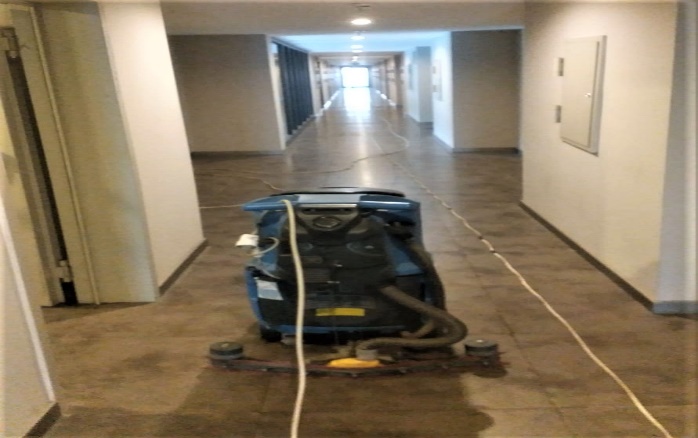 Sosyal Tesisin genel temizliği yapılmaktadır.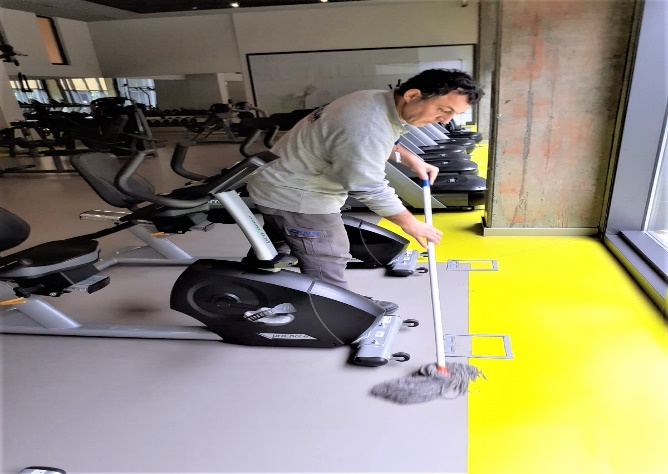 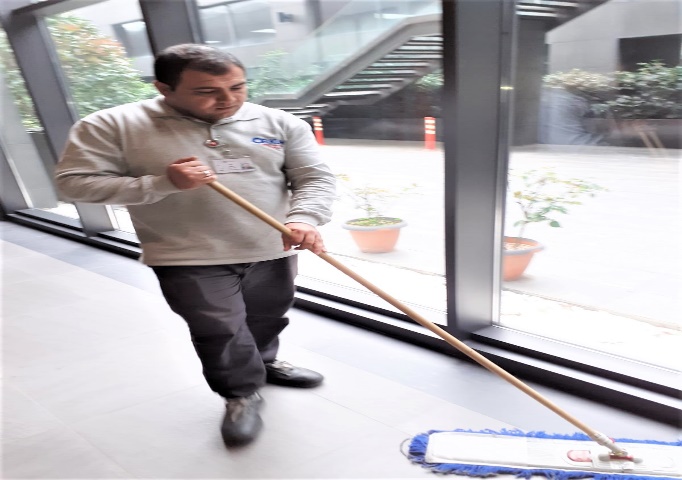 Bahçe yolları, oturma alanları yerleri temizlenmektedir.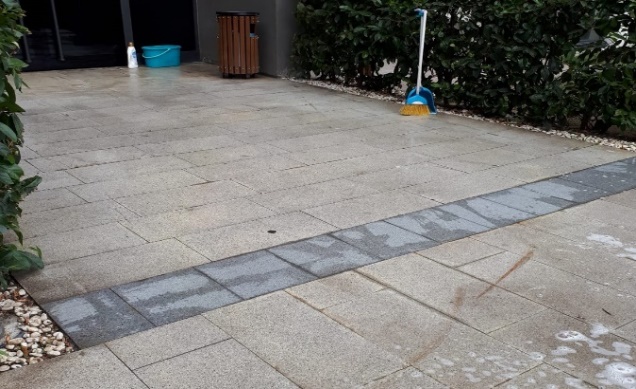 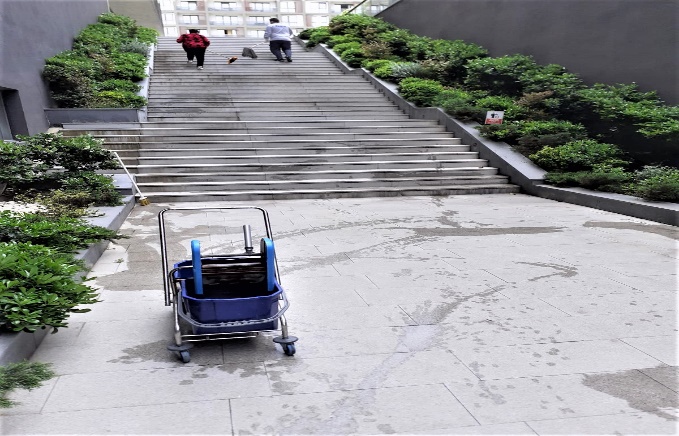 Çöp kutuları yıkanmakta, temizlenmektedir.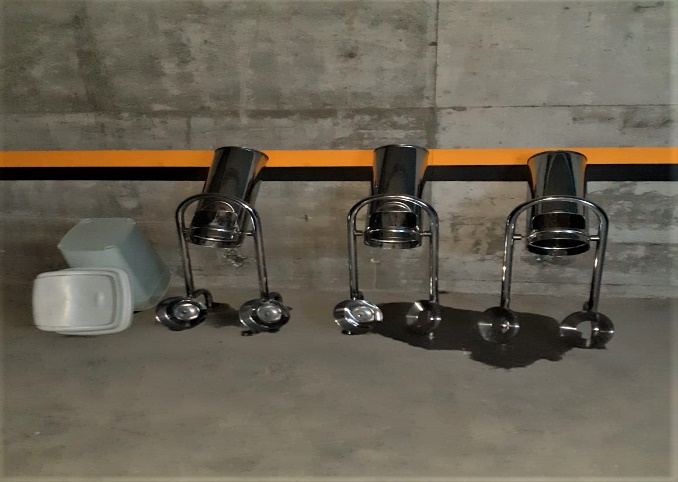 Peyzaj oturma alanı genel temizlik yapılmıştır.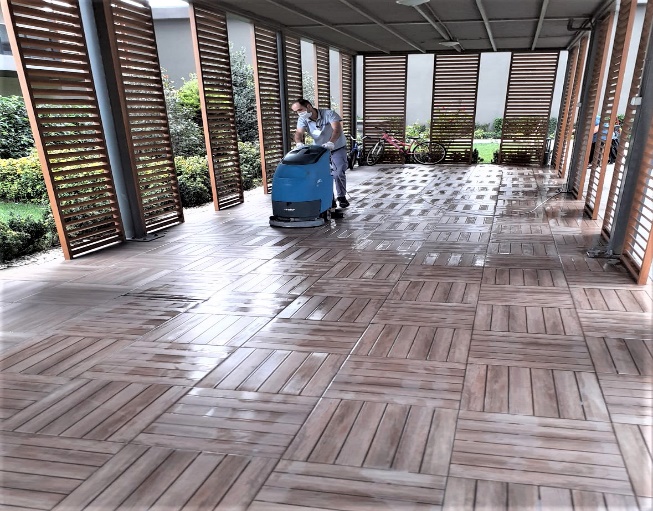 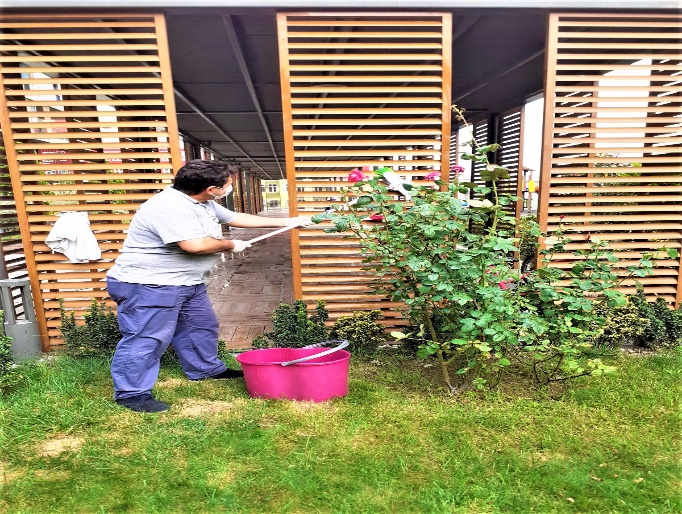 Yangın merdivenlerinin temizliği yapılmaktadır.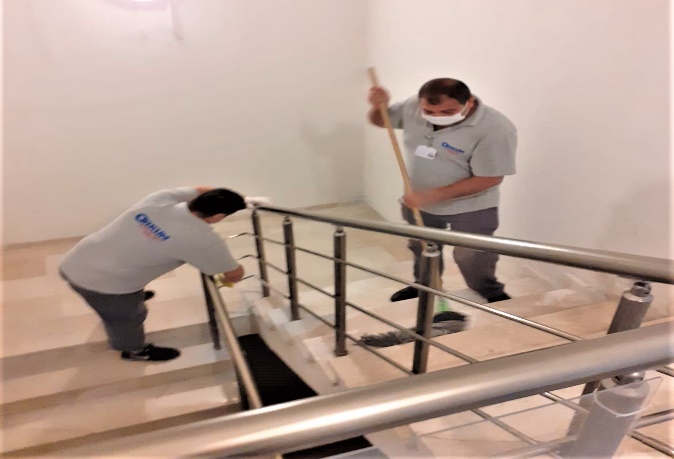 Bina girişleri temizlenmektedir.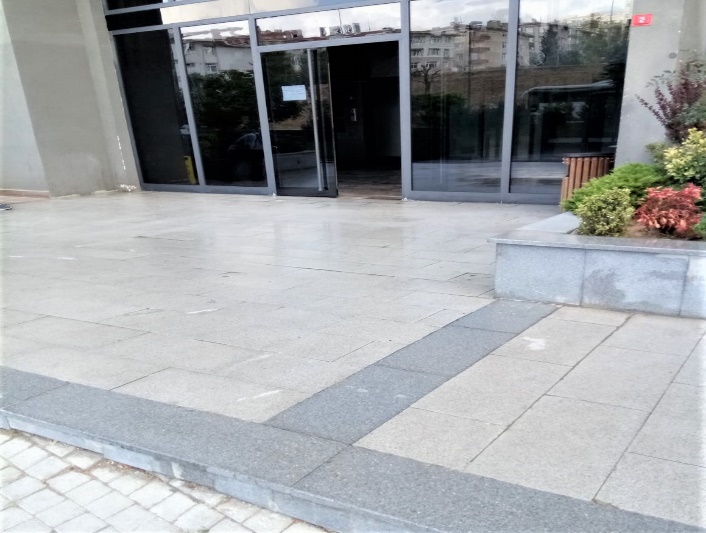 Asansör kuyuları temizlenmektedir.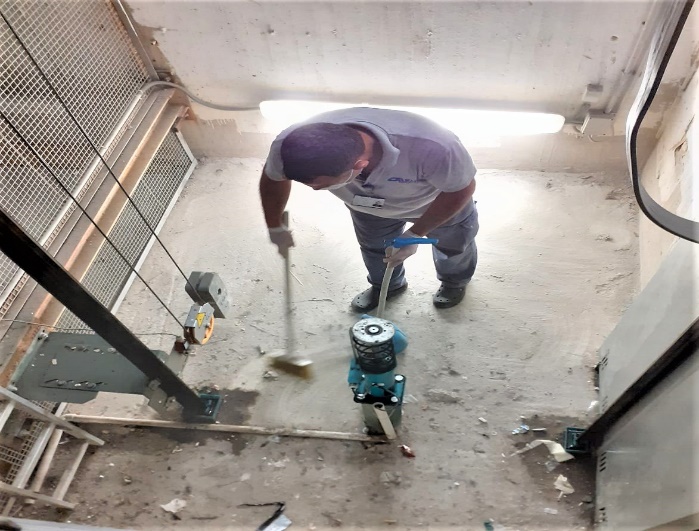 Güvenlik noktaları turnike ve camlar temizlenmektedir.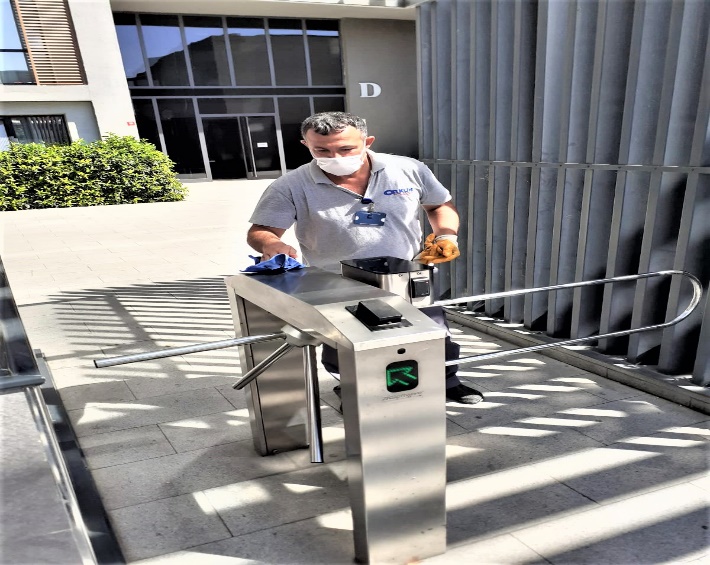 Yağmur suyu mazgalları temizlenmektedir.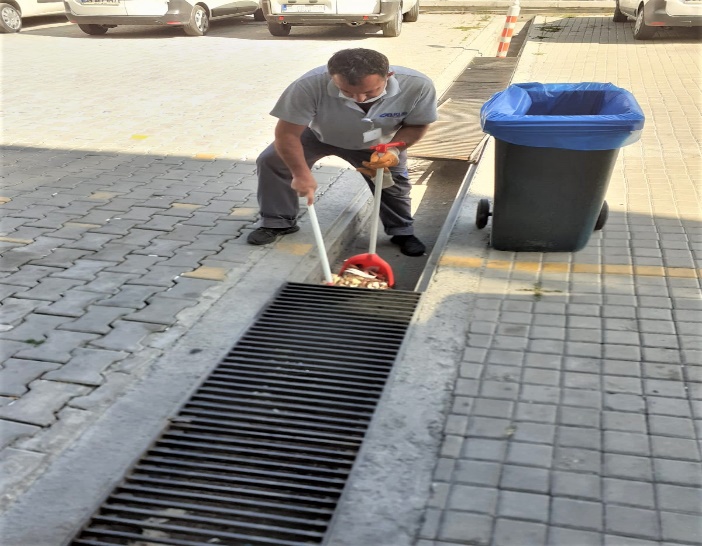 Açık havuz kenarı temizlemektedir.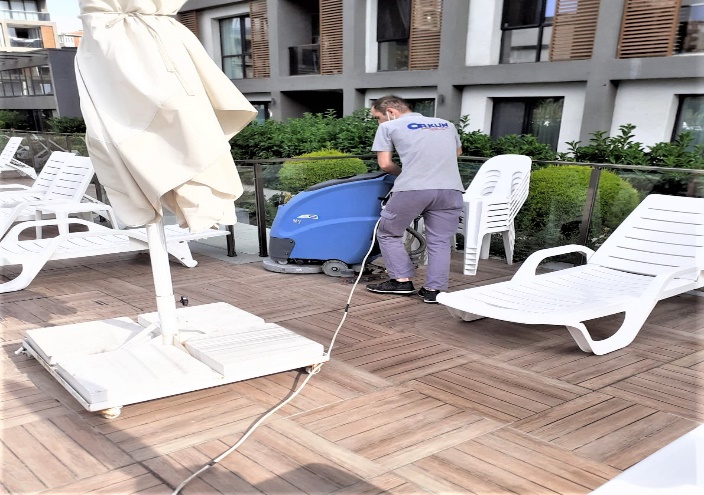 Koronavirüs önlemleri kapsamında Asansör butonları, Kapı kolları, Turnikeler vb. kat maliklerinin yoğun kullandıkları yerler dezenfekte kimyasalı ile silinmektedir.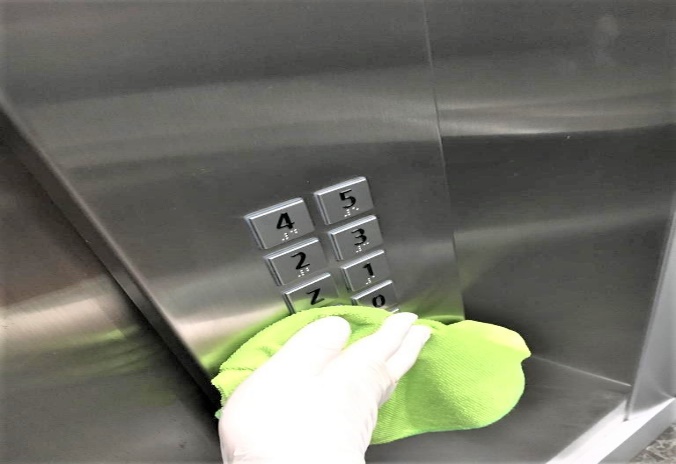 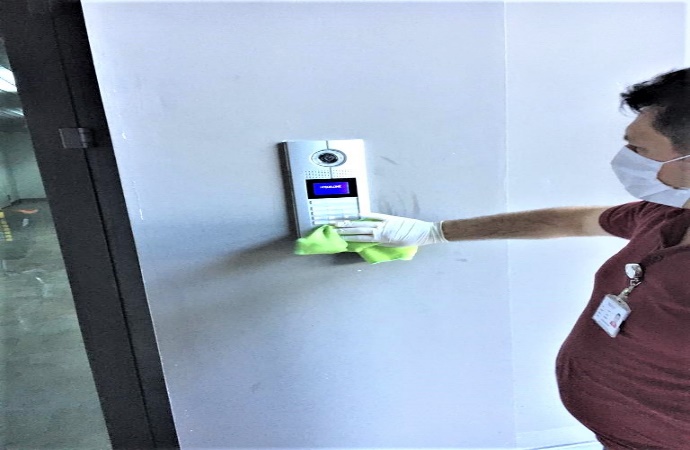 Blok Giriş Camları Temizlenmektedir.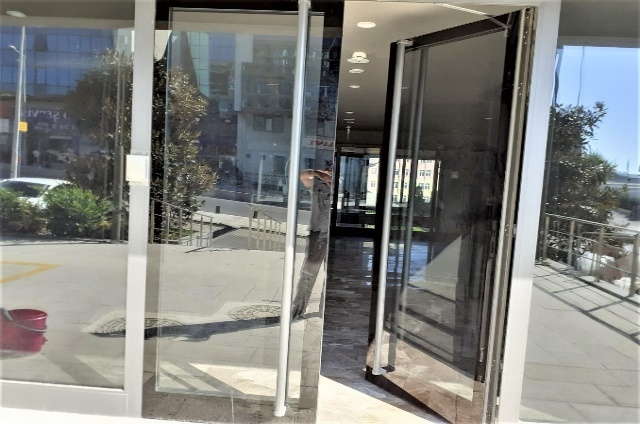 Koronavirüs önlemleri kapsamında personelimiz tarafından tüm ortak alanlar dezenfekte kimyasalı ile ilaçlanmaktadır.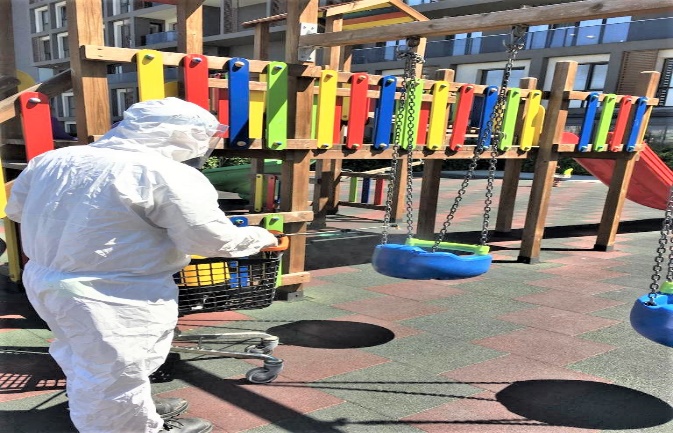 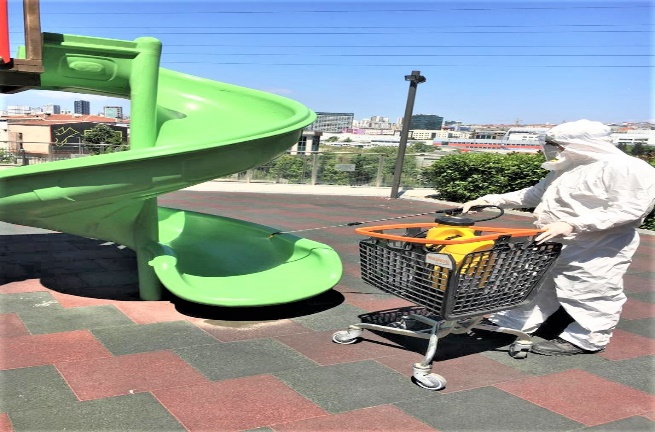 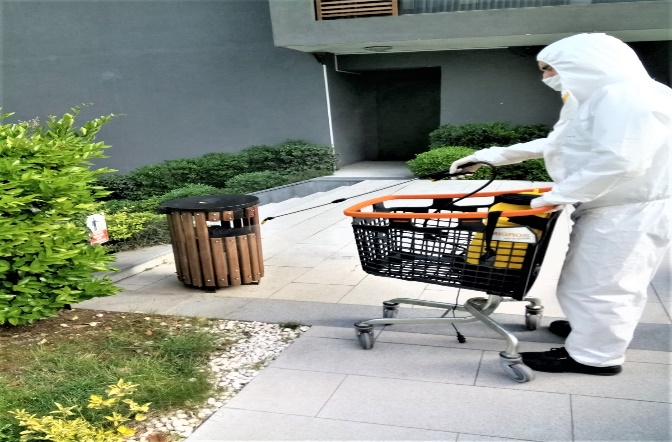 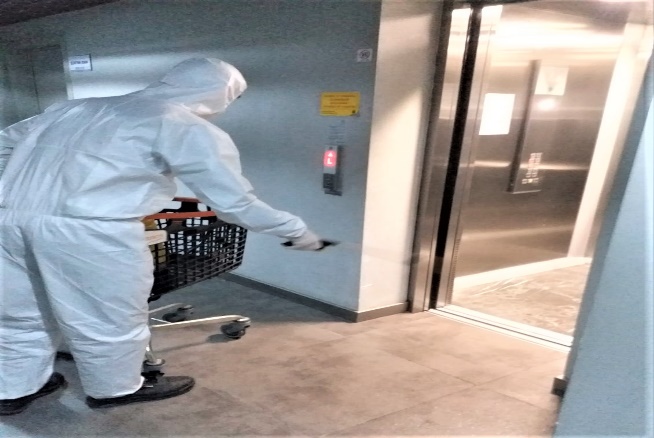 Rutin bahçe ve peyzaj bakımı 2 bahçıvanımız tarafından haftanın 6 günü yapılmaktadır.Site içerisindeki ağaların budama işlemi yapılmaktadır.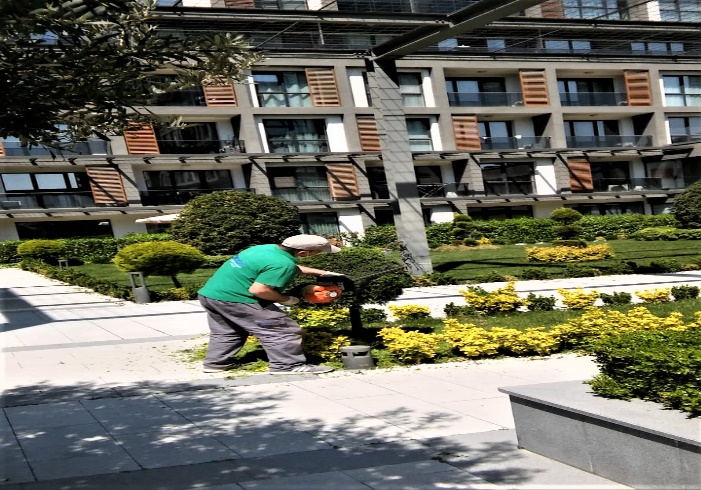 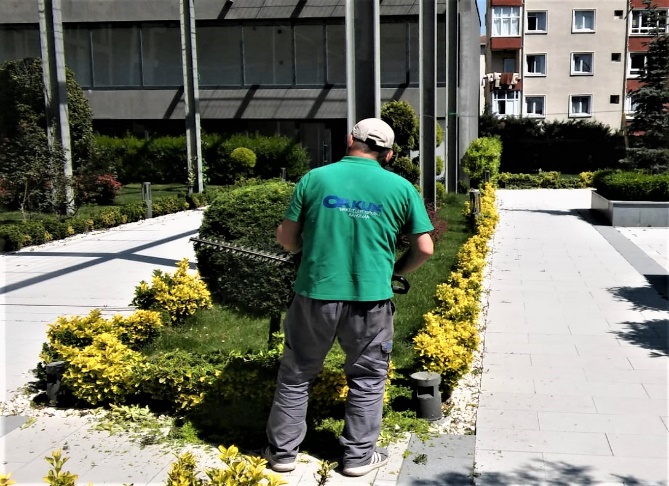 Çim biçimi, gübrelemesi yapılmakta, sulama, budama, zararlı haşere ilaçlaması ile hizmet verilmektedir.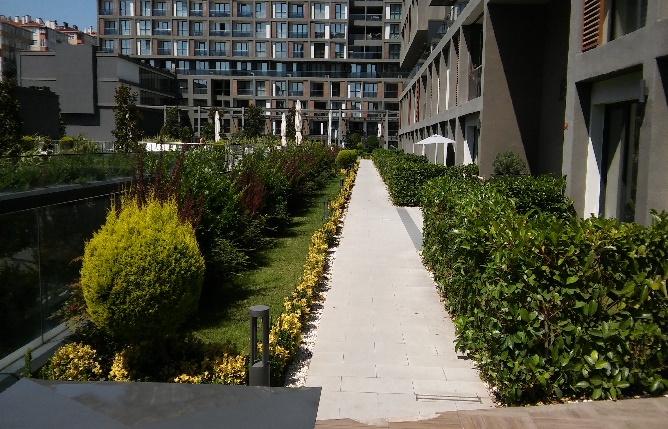 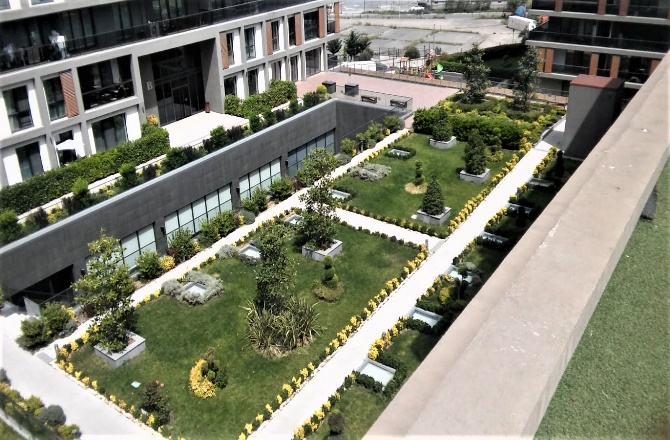 PROJE ADITOYA MODAKONU ve TARİH2020 EYLÜL AYI FAALİYET RAPORU1.PROJE TANITIMI, SİTE YÖNETİM ORGANİZASYON ŞEMASIADETDOLUBOŞDOLU %BOŞ %DAİRE4223863691,47 %8,53 %DÜKKAN41 113026,80 %73,20 %TOPLAM463397     6685,75 %14,25 %Kiracı Ev206386Mülk Sahibi Ev180386Kiracı Dükkan11112.İDARİ FAALİYETLERSMS GÖNDERİM DURUMUSMS GÖNDERİM DURUMUSMS GÖNDERİM DURUMUSMS GÖNDERİM DURUMUSMS GÖNDERİM DURUMUSMS GÖNDERİM DURUMUSMS GÖNDERİM DURUMUS.NODUYURU KONUSUTARİHULAŞANULAŞMAYANULAŞMAMASI İLE İLGİLİ ÇÖZÜMULAŞMAMASI İLE İLGİLİ ÇÖZÜM1DEPO ALANLARININ KULLANIMI HK.01.09.202035227TELEFON GÜNCELLEME ARAŞTIRMA TELEFON GÜNCELLEME ARAŞTIRMA 2FATURA İTİRAZ BİLGİLENDİRME08.09.202038220TELEFON GÜNCELLEME ARAŞTIRMA TELEFON GÜNCELLEME ARAŞTIRMA 3AİDAT BİLGİLENDİRME10.09.20203026TELEFON GÜNCELLEME ARAŞTIRMA TELEFON GÜNCELLEME ARAŞTIRMA 4AİDAT BİLGİLENDİRME10.09.2020 315                21MAİL GÜNCELLEME ARAŞTIRMA MAİL GÜNCELLEME ARAŞTIRMA 5AİDAT BİLGİLENDİRME21.09.2020         208                19MAİL GÜNCELLEME ARAŞTIRMA MAİL GÜNCELLEME ARAŞTIRMA 6AÇIK HAVUZ KAPANIŞ TARİHİ VE SAUNA AÇILIŞ TARİHİ BİLİLENDİRME23.09.2020291                22      MAİL GÜNCELLEME ARAŞTIRMA MAİL GÜNCELLEME ARAŞTIRMA 7AİDAT BİLGİLENDİRME28.09.2020          97                 8MAİL GÜNCELLEME ARAŞTIRMA MAİL GÜNCELLEME ARAŞTIRMA İLAN PANOSUNA İLAN ASILMASI DURUMUİLAN PANOSUNA İLAN ASILMASI DURUMUİLAN PANOSUNA İLAN ASILMASI DURUMUİLAN PANOSUNA İLAN ASILMASI DURUMUİLAN PANOSUNA İLAN ASILMASI DURUMUİLAN PANOSUNA İLAN ASILMASI DURUMUİLAN PANOSUNA İLAN ASILMASI DURUMUS.NODUYURU KONUSUDUYURU KONUSUDUYURU KONUSUDUYURU KONUSUASILMA TARİHİKALD.TARİHİ1AÇIK HAVUZLARIN KAPANMASI, SAUNA, BUHAR BANYOSU AÇILIŞ TARİHİ VE KULLANIM HK.AÇIK HAVUZLARIN KAPANMASI, SAUNA, BUHAR BANYOSU AÇILIŞ TARİHİ VE KULLANIM HK.AÇIK HAVUZLARIN KAPANMASI, SAUNA, BUHAR BANYOSU AÇILIŞ TARİHİ VE KULLANIM HK.AÇIK HAVUZLARIN KAPANMASI, SAUNA, BUHAR BANYOSU AÇILIŞ TARİHİ VE KULLANIM HK.         23.09.2020          05.10.20202                                                        SİTE YAŞAM KURALLARI                                                        SİTE YAŞAM KURALLARI                                                        SİTE YAŞAM KURALLARI                                                        SİTE YAŞAM KURALLARI         01.09.2020           23.09.20203SİTE İÇİ DEZENFEKTAN ÇALIŞMALARISİTE İÇİ DEZENFEKTAN ÇALIŞMALARISİTE İÇİ DEZENFEKTAN ÇALIŞMALARISİTE İÇİ DEZENFEKTAN ÇALIŞMALARI         10.09.2020           18.09.20204                                             GİDER HATLARININ TIKANMASI UYARI                                             GİDER HATLARININ TIKANMASI UYARI                                             GİDER HATLARININ TIKANMASI UYARI                                             GİDER HATLARININ TIKANMASI UYARI         13.09.2020           19.09.2020KONUKONUKONUYAPILDIYAPILMADIGEREKÇE VE ÇÖZÜMGEREKÇE VE ÇÖZÜMAYLIK FAALİYET RAPORUNU WEB SİTESİNE GİRİLMESİAYLIK FAALİYET RAPORUNU WEB SİTESİNE GİRİLMESİAYLIK FAALİYET RAPORUNU WEB SİTESİNE GİRİLMESİXTALEPLERİN DEĞERLENDİRİLİP İLGİLİ BİRİMLERE BİLDİRİLMESİTALEPLERİN DEĞERLENDİRİLİP İLGİLİ BİRİMLERE BİLDİRİLMESİTALEPLERİN DEĞERLENDİRİLİP İLGİLİ BİRİMLERE BİLDİRİLMESİXTALEPLERLE İLGİLİ ÇÖZÜM SÜRECİNİN TAKİBİ VE ÇÖZÜM ULAŞTIRILMASITALEPLERLE İLGİLİ ÇÖZÜM SÜRECİNİN TAKİBİ VE ÇÖZÜM ULAŞTIRILMASITALEPLERLE İLGİLİ ÇÖZÜM SÜRECİNİN TAKİBİ VE ÇÖZÜM ULAŞTIRILMASIXDİLEKÇELERİN VE İLGİLİ FORMLARIN ARŞİVLENMESİDİLEKÇELERİN VE İLGİLİ FORMLARIN ARŞİVLENMESİDİLEKÇELERİN VE İLGİLİ FORMLARIN ARŞİVLENMESİXÖNERİ VE ŞİKAYETLERİN DEĞERLENDİRİLMESİÖNERİ VE ŞİKAYETLERİN DEĞERLENDİRİLMESİÖNERİ VE ŞİKAYETLERİN DEĞERLENDİRİLMESİX3. TEKNİK & İNŞAİ FAALİYETLERBLOK 
ADIKAT 
SAYISIDAİRE 
SAYISIASANSÖR
SAYISISENSÖR
SAYISIYANGIN TÜPÜ 
KG/SAYIYANG.DOLABI
SAYISIŞAFT
DLP.SAY.A14 193(186+7)  4200 28283B14 127(104+23) 4150 28283C6  31 470 12123D15  112(101+11) 4140 30303SOS.TESİS--  41+5 güvenlik11OTOPARK 7(3+2+2) -- 530 4848-TOPLAM56 463(422+41)1610946kg-15314713PERSONEL SAYISIPERSONEL SAYISIPERSONEL SAYISIGÖREV YERİGÖREV YERİÇALIŞMA SAATLERİELEKTRİK/MEKANİK/İNŞAİ/TESİSATELEKTRİK/MEKANİK/İNŞAİ/TESİSATBÜTÇELENENBÜTÇELENENÇALIŞAN SAY.ORTAK MAHALLERORTAK MAHALLER0800-1700ELEKTRİKELEKTRİK333ORTAK MAHALLERORTAK MAHALLER0800-1700MEKANİKMEKANİK333ORTAK MAHALLERORTAK MAHALLER1500-2300MEKANİKMEKANİKBAKIMI YAPILACAK EKİPMAN ADIBAKIMI YAPILACAK EKİPMAN ADIBAKIMI YAPILACAK EKİPMAN ADIBAKIMI YAPILACAK EKİPMAN ADI KURUM/KİŞİBAKIM PERİYODUBAKIM YAPILMA DURUMUBAKIM YAPILMA DURUMU HAVUZLARIN POMPALARI, DOZAJLAMA, KİMYASAL VERİ KONTROLÜVE FİLİTRASYON TANKI. HAVUZLARIN POMPALARI, DOZAJLAMA, KİMYASAL VERİ KONTROLÜVE FİLİTRASYON TANKI. HAVUZLARIN POMPALARI, DOZAJLAMA, KİMYASAL VERİ KONTROLÜVE FİLİTRASYON TANKI. HAVUZLARIN POMPALARI, DOZAJLAMA, KİMYASAL VERİ KONTROLÜVE FİLİTRASYON TANKI.2 MEKANİK GÜNLÜK SABAH- AKŞAM YAPILDI. YAPILDI.  HAVUZLARIN GENEL TEMİZLİĞİ, FIRÇALAMA, SÜPÜRGE HAVUZLARIN GENEL TEMİZLİĞİ, FIRÇALAMA, SÜPÜRGE HAVUZLARIN GENEL TEMİZLİĞİ, FIRÇALAMA, SÜPÜRGE HAVUZLARIN GENEL TEMİZLİĞİ, FIRÇALAMA, SÜPÜRGE 1 MEKANİK-   1 ELEKTRİKHER PAZARTESİ YAPILDI.YAPILDI. KAZAN DAİRELERİ, HİDROFORLARIN BAKIMI. KAZAN DAİRELERİ, HİDROFORLARIN BAKIMI. KAZAN DAİRELERİ, HİDROFORLARIN BAKIMI. KAZAN DAİRELERİ, HİDROFORLARIN BAKIMI.2 MEKANİK GÜNLÜK SABAH- AKŞAM  YAPILDI.YAPILDI. ASANSÖRLER, SİSTEM ODALARI, JENERATÖRLER, KAMERALAR. ASANSÖRLER, SİSTEM ODALARI, JENERATÖRLER, KAMERALAR. ASANSÖRLER, SİSTEM ODALARI, JENERATÖRLER, KAMERALAR. ASANSÖRLER, SİSTEM ODALARI, JENERATÖRLER, KAMERALAR. 1 MEKANİK-   1 ELEKTRİK GÜNLÜK SABAH- AKŞAM   YAPILDI.YAPILDI.BARİYER, TURNİKEBARİYER, TURNİKEBARİYER, TURNİKEBARİYER, TURNİKE2 MEKANİK-   1 ELEKTRİK GÜNLÜK SABAH- AKŞAM    YAPILDI.YAPILDI.4. GÜVENLİK FAALİYETLERİCİHAZ ADICİHAZ DURUMUCİHAZ DURUMUKONTROLKONTROLCİHAZIN FAALİYET DURUMUCİHAZIN FAALİYET DURUMUAÇIKLAMACİHAZ ADIVARYOKCİHAZIN
KONTROL TARİHİÇALIŞIYORÇALIŞIYORÇALIŞMIYORGEREKÇESES KAYIT SİSTEMİ (SANTRAL)X1-30 EYLÜL 2020XXBARİYER SİSTEMİX1-30 EYLÜL 2020XXPLAKA TANIMA SİSTEMİ (PTS)X1-30 EYLÜL 2020XXÇEVRE GÜVENLİK KAMERALARIX1-30 EYLÜL 2020YÖNETİM OFİSİ KAMERALARIX1-30 EYLÜL 2020XXTURNİKELİ YAYA GEÇİŞ SİSTEMİX1-30 EYLÜL 2020XXSİTE YAYA GİRİŞ KAPILARI/KARTLI GEÇİŞ SİSTEMİX1-30 EYLÜL 2020XXDAHİLİ HAT SİSTEMİ (İNTERKOM)X1-30 EYLÜL 2020XX5.TEMİZLİK FAALİYETLERİPERSONEL SAYISIPERSONEL SAYISIGÖREV YERİÇALIŞMA SAATLERİCAMCI/MAKİNACI/MEYDANCI/TEMZ.PERS.BÜTÇELENENÇALIŞAN SAY.ORTAK MAHALLER0800-1700 TEMİZLİK PERSONELİ 55ORTAK MAHALLERALANCİNSİŞLEMHer GünHer HaftaAylıkDIŞ ALAN SERT ZEMİNTAŞSÜPÜRMEDIŞ ALAN EKİLİ ALANBİTKİÇÖP TOPLAMADIŞ ALAN ÇÖP KOVALARIMETALBOŞALTILMASIDIŞ ALAN ÇÖP KOVALARIMETALYIKAMADIŞ ALAN ÇÖP KONTEYNERMETALYIKAMADIŞ ALAN AYDINLATMALARILAMBALARNEMLİ SİLMEDIŞ ALAN YÜRÜME YOLLARITAŞYIKAMADIŞ ALAN OTURMA BANKLARIAHŞAPNEMLİ SİLMETEKNİK HACİMLERNEMLİ SİLME ZEMİNSOSYAL TESİSSERAMİK, AHŞAP METALNEMLİ SİLME, ISLAK PASPASLAMA, YIKAMADIŞ ALAN YOL KENARLARIIZGARALARYIKAMADIŞ ALAN YOL KENARLARIKAMERALARNEMLİ SİLMEKAT HOLLERİSERAMİKISLAK PASPASLAMAYANGIN MERDİVENLERİBRÜT BETONISLAK PASPASLAMASERVİS MERDİVENLERİSERAMİKISLAK PASPASLAMAÇÖP TOPLAMAASANSÖRLERKABİN TEMİZLİĞİNEMLİ SİLME, ZEMİN TEMİZLİĞİORTAK ALAN CAM YÜZEYLERCAMNEMLİ SİLME6. BAHÇE VE PEYZAJ HİZMETLERİHİZMET SATIN ALARAKHİZMET SATIN ALARAKHİZMET SATIN ALARAKHİZMET SATIN ALARAKPERSONEL ÇALIŞTIRARAKPERSONEL ÇALIŞTIRARAKPERSONEL ÇALIŞTIRARAKPERSONEL ÇALIŞTIRARAKPERSONEL ÇALIŞTIRARAKPERSONEL ÇALIŞTIRARAKPERSONEL SAYISIPERSONEL SAYISIPERSONEL SAYISIX X X X X X BÜTÇELENENBÜTÇELENENÇALIŞANX X X X X X 2 2  2YEŞİL ALAN M²YEŞİL ALAN M²
AĞAÇ SAYISI
AĞAÇ SAYISI
AĞAÇ SAYISI
AĞAÇ SAYISI
AĞAÇ SAYISI
AĞAÇ SAYISI
AĞAÇ SAYISIMEVSİMLİK ÇİÇEK SAYISIMEVSİMLİK ÇİÇEK SAYISIMEVSİMLİK ÇİÇEK SAYISIMEVSİMLİK ÇİÇEK SAYISI3600m2 (2400m2 ÇİM SAHA) 3600m2 (2400m2 ÇİM SAHA) VAR OLAN VAR OLAN VAR OLAN YENİ DİKİLENYENİ DİKİLENYENİ DİKİLENYENİ DİKİLENVAR OLAN VAR OLAN YENİ DİKİLENYENİ DİKİLEN3600m2 (2400m2 ÇİM SAHA) 3600m2 (2400m2 ÇİM SAHA)  139------TOPLAMTOPLAMÇİM BİÇME 
MAKİNE SAYISIGARANTİ 
SÜRESİAYLIK YAKIT 
TÜKETİMİAYLIK YAKIT 
TÜKETİMİAYLIK YAKIT 
TÜKETİMİAYLIK YAKIT 
TÜKETİMİAYLIK YAKIT 
TÜKETİMİAYLIK YAKIT 
TÜKETİMİ
ÇİM BİÇME MAKİNESİ BAKIMI
ÇİM BİÇME MAKİNESİ BAKIMI
ÇİM BİÇME MAKİNESİ BAKIMI
ÇİM BİÇME MAKİNESİ BAKIMI
ÇİM BİÇME MAKİNESİ BAKIMI 1 MAKİNABİTTİLİTREBİRİM FİYATBİRİM FİYATTUTARTUTARYAPILDIYAPILDIYAPILMADIYAPILMADIGEREKÇEGEREKÇE 1 MİSİNALIBİTTİ10,64 LT6,57 TL6,57 TL69,9269,92 X XSULAMA TEMİNİSULAMA TEMİNİSULAMA TEMİNİSULAMA TEMİNİSULAMA TÜRÜSULAMA TÜRÜSULAMA TÜRÜSULAMA TÜRÜOTOMATİK SULAMA TÜRÜOTOMATİK SULAMA TÜRÜOTOMATİK SULAMA TÜRÜOTOMATİK SULAMA TÜRÜOTOMATİK SULAMA TÜRÜŞEBEKETANKERSONDAJELLE ELLE OTOMATİKOTOMATİKDAMLA 
SULAMADAMLA 
SULAMAOTOM.-YR. OTOM. FISKIYEOTOM.-YR. OTOM. FISKIYEOTOM.-YR. OTOM. FISKIYEOTOM.-YR. OTOM. FISKIYE XX X X X X X AYLIK SU TÜKETİMİAYLIK SU TÜKETİMİAYLIK SU TÜKETİMİAYLIK SU TÜKETİMİSULAMA KONTROLÜSULAMA KONTROLÜSULAMA KONTROLÜSULAMA KONTROLÜSULAMA KONTROLÜSULAMA KONTROLÜSULAMA KONTROLÜSULAMA KONTROLÜSULAMA KONTROLÜKULLANILAN
 SU MİKTARIBİRİM FİYATTUTARYAPILIYORYAPILIYORYAPILMIYORYAPILMIYORGEREKÇESİGEREKÇESİGEREKÇESİGEREKÇESİGEREKÇESİGEREKÇESİTAHMİNİ 0-500m36,20TL+KDV0 TL-5.000TLXXHİZMET KONUSUHİZMET KONUSUHİZMET KONUSUHİZMET KONUSUYAPILDIYAPILDIYAPILMAKTAYAPILMAKTAYAPILMADIYAPILMADIGEREKÇEGEREKÇEGEREKÇEDİKİLİ AĞAÇLARIN BUDANMASIDİKİLİ AĞAÇLARIN BUDANMASIDİKİLİ AĞAÇLARIN BUDANMASIDİKİLİ AĞAÇLARIN BUDANMASIXX
AĞAÇ DİPLERİNE KAZIK ÇAKILARAK İPLERLE BAĞLANIP SABİTLENMESİ
AĞAÇ DİPLERİNE KAZIK ÇAKILARAK İPLERLE BAĞLANIP SABİTLENMESİ
AĞAÇ DİPLERİNE KAZIK ÇAKILARAK İPLERLE BAĞLANIP SABİTLENMESİ
AĞAÇ DİPLERİNE KAZIK ÇAKILARAK İPLERLE BAĞLANIP SABİTLENMESİXX
YEŞİL ALANLARIN YABANİ OTLARDAN TEMİZLENMESİ
YEŞİL ALANLARIN YABANİ OTLARDAN TEMİZLENMESİ
YEŞİL ALANLARIN YABANİ OTLARDAN TEMİZLENMESİ
YEŞİL ALANLARIN YABANİ OTLARDAN TEMİZLENMESİXX
AĞAÇ DİPLERİNİN ÇAPALANMA İŞLEMİNİN YAPILMASI
AĞAÇ DİPLERİNİN ÇAPALANMA İŞLEMİNİN YAPILMASI
AĞAÇ DİPLERİNİN ÇAPALANMA İŞLEMİNİN YAPILMASI
AĞAÇ DİPLERİNİN ÇAPALANMA İŞLEMİNİN YAPILMASIXX
ÇALI GRUPLARININ ÇAPALANMA İŞLEMİ YAPILMASI
ÇALI GRUPLARININ ÇAPALANMA İŞLEMİ YAPILMASI
ÇALI GRUPLARININ ÇAPALANMA İŞLEMİ YAPILMASI
ÇALI GRUPLARININ ÇAPALANMA İŞLEMİ YAPILMASIXXSULAMA İŞLEMİ YAPILMASISULAMA İŞLEMİ YAPILMASISULAMA İŞLEMİ YAPILMASISULAMA İŞLEMİ YAPILMASIXXİLAÇLAMA İŞLEMİ YAPILMASIİLAÇLAMA İŞLEMİ YAPILMASIİLAÇLAMA İŞLEMİ YAPILMASIİLAÇLAMA İŞLEMİ YAPILMASIXXÇİM BİÇME İŞLEMİ YAPILMASIÇİM BİÇME İŞLEMİ YAPILMASIÇİM BİÇME İŞLEMİ YAPILMASIÇİM BİÇME İŞLEMİ YAPILMASIXX